        ПРОЕКТО прогнозном плане (программе) приватизации муниципального имущества Шумерлинского муниципального округа Чувашской Республики на 2023 год В соответствии с Федеральными законами от 21 декабря 2001 года № 178-ФЗ «О приватизации государственного и муниципального имущества», от 06 октября 2003 года № 131-ФЗ «Об общих принципах организации местного самоуправления в Российской Федерации», Уставом Шумерлинского муниципального округа Чувашской РеспубликиСобрание депутатов Шумерлинского муниципального округаЧувашской Республики решило:Утвердить прилагаемый прогнозный план (программу) приватизации муниципального имущества Шумерлинского муниципального округа Чувашской Республики на 2023 год.Отделу экономики, земельных и имущественных отношений администрации Шумерлинского муниципального округа Чувашской Республики обеспечить в установленном порядке реализацию прогнозного плана (программы) приватизации муниципального имущества Шумерлинского муниципального округа Чувашской Республики  на 2023 год.         3. Настоящее решение вступает в силу после его официального опубликования в периодическом печатном издании «Вестник Шумерлинского муниципального округа» и подлежит размещению на официальном сайте Шумерлинского муниципального округа в информационно-телекоммуникационной сети «Интернет», на официальном сайте Российской Федерации www.torgi.gov.ru.Утвержденрешением Собрания депутатовШумерлинского муниципального округаЧувашской Республикиот _______2022 № _____Прогнозный план (программа)приватизации муниципального имущества Шумерлинского муниципального округа Чувашской Республики на 2023 год Раздел I.Основные направления и задачи в сфере приватизации муниципального имущества Шумерлинского муниципального округа Чувашской Республики на 2023 годПрогнозный план (программа) приватизации муниципального имущества Шумерлинского муниципального округа Чувашской Республики  на 2023 год и основные направления приватизации (далее – Программа приватизации) разработаны в соответствии с Федеральным законом от 21 декабря 2001 года № 178-ФЗ «О приватизации государственного и муниципального имущества», Уставом Шумерлинского муниципального округа Чувашской Республики.Основными задачами в сфере приватизации муниципального имущества Шумерлинского муниципального округа Чувашской Республики в 2023 году являются:- оптимизация состава и структуры муниципального имущества Шумерлинского муниципального округа Чувашской Республики; - обеспечение вовлечения имущества, составляющего казну Шумерлинского муниципального округа Чувашской Республики, в хозяйственный оборот;- формирование доходов бюджета Шумерлинского муниципального округа Чувашской Республики.Шумерлинский муниципальный округ Чувашской Республики по состоянию на 1 декабря 2022 года, является собственником имущества 3 муниципальных унитарных предприятий, одно из которых находится в стадии ликвидации, участником одного  общества с ограниченной ответственностью. Распределение муниципальных унитарных предприятий Шумерлинского муниципального округа Чувашской Республики и хозяйственных обществ, акции (доли) которых находятся в муниципальной собственности, по видам экономической деятельности следующее:По размеру доли хозяйственных обществ, находящиеся в муниципальной собственности Шумерлинского муниципального округа Чувашской Республики, распределены следующим образом:Достижение оптимального состава и структуры муниципального имущества Шумерлинского муниципального округа Чувашской Республики позволит расширить материальную базу коммерческого сектора экономики, повысить мобильность экономики в условиях усиления конкуренции.Перечни приватизируемого имущества будут дополняться с учетом результатов работы по оптимизации структуры муниципальной собственности Шумерлинского муниципального округа Чувашской Республики.Исходя из оценки прогнозируемой стоимости предлагаемых к приватизации объектов в 2023 году, поступление в бюджет Шумерлинского муниципального округа Чувашской Республики доходов от приватизации муниципального имущества Шумерлинского муниципального округа Чувашской Республики ожидается в размере 230,0 тыс. рублей.Раздел II. Муниципальное имущество Шумерлинского муниципального округа Чувашской Республики, приватизация которого планируется в 2023 году2.1. Перечень муниципальных унитарных предприятий Шумерлинского муниципального округа Чувашской Республики, планируемых к приватизации в 2023 году2.2. Перечень объектов недвижимости, находящихся в муниципальной собственности Шумерлинского муниципального округа Чувашской Республики, которые планируется приватизировать в 2023 годуЧĂВАШ РЕСПУБЛИКИ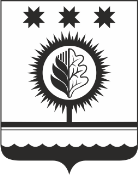 ЧУВАШСКАЯ РЕСПУБЛИКАÇĚМĚРЛЕ МУНИЦИПАЛЛĂОКРУГĔН ДЕПУТАТСЕН ПУХĂВĚЙЫШĂНУ________ 2022 ____  №Çемěрле хулиСОБРАНИЕ ДЕПУТАТОВШУМЕРЛИНСКОГО МУНИЦИПАЛЬНОГО ОКРУГАРЕШЕНИЕ______ 2022 № ____  город ШумерляПредседатель Собрания депутатов Шумерлинского муниципального округа Чувашской РеспубликиГлава Шумерлинского муниципального округаЧувашской РеспубликиБ.Г. ЛеонтьевЛ.Г. Рафинов        №ппВид экономической деятельности(ОКВЭД 2)Количествомуниципальных унитарных предприятий Шумерлинского муниципального округаКоличество хозяйственныхобществ с участием Шумерлинского муниципального округаПроизводство, передача и распределение пара и горячей воды; кондиционирование воздуха2-Строительство автомобильных дорог и автомагистралей1-Деятельность по технической инвентаризации объектов недвижимости-1Всего31Размер доли в уставном капитале общества с ограниченной ответственностью, находящегося в муниципальной собственности Шумерлинского муниципального округа Чувашской Республики, процентовКоличество хозяйственных обществ, ед.100 1От 50 до 100 0От 25 до 50 0Менее 25 0№П№п/пНаименование унитарного предприятия, местонахождениеБалансовая стоимость основных средств на 01.12.2022, тыс.руб.Способ приватизацииСрок приватизацииПроизводство, передача и распределение пара и горячей воды; кондиционирование воздухаПроизводство, передача и распределение пара и горячей воды; кондиционирование воздухаПроизводство, передача и распределение пара и горячей воды; кондиционирование воздухаПроизводство, передача и распределение пара и горячей воды; кондиционирование воздуха1Муниципальное унитарное предприятие «Юманайское жилищно-коммунальное хозяйство», Чувашская Республика, Шумерлинский район, с. Юманай, ул. Мира, д. 5»8356Преобразование в общество с ограниченной ответственностью1- 4 квартал 2023 года№ п/п Наименование объекта недвижимости, местонахождение, назначение, кадастровый номер Кадастровая стоимость, тыс. руб.Сведения об имуществе, характеристика объекта Балансовая стоимость, тыс. руб. Остаточная  стоимость, тыс.руб.Срок приватизации,  руб.1. Земельный участок из земель населенных пунктов площадью 311 кв.м. с кадастровым номером 21:23:080603:213 с расположенным на нем следующим объектом недвижимого имущества:нежилое здание (бывшее здание библиотеки), площадью 117,74 кв.м., назначение: нежилое, кадастровым номером 21:23:080603:249,имеющие местоположение: Чувашская Республика, Шумерлинский район, с. Нижняя Кумашка, ул. Школьная, д. 19б 410,6 Одноэтажное здание в бревенчатом и тесовом исполнении, 1948 года постройки. Фундамент монолитно-ленточный, стены и перегородки бревенчатые, перекрытия деревянные, кровля шиферная, полы дощатые, оконные проемы деревянные 2-х створчатые, двери деревянные глухие, внутренняя отделка – обои, окраска   393,301 – 4 квартал 2023 года